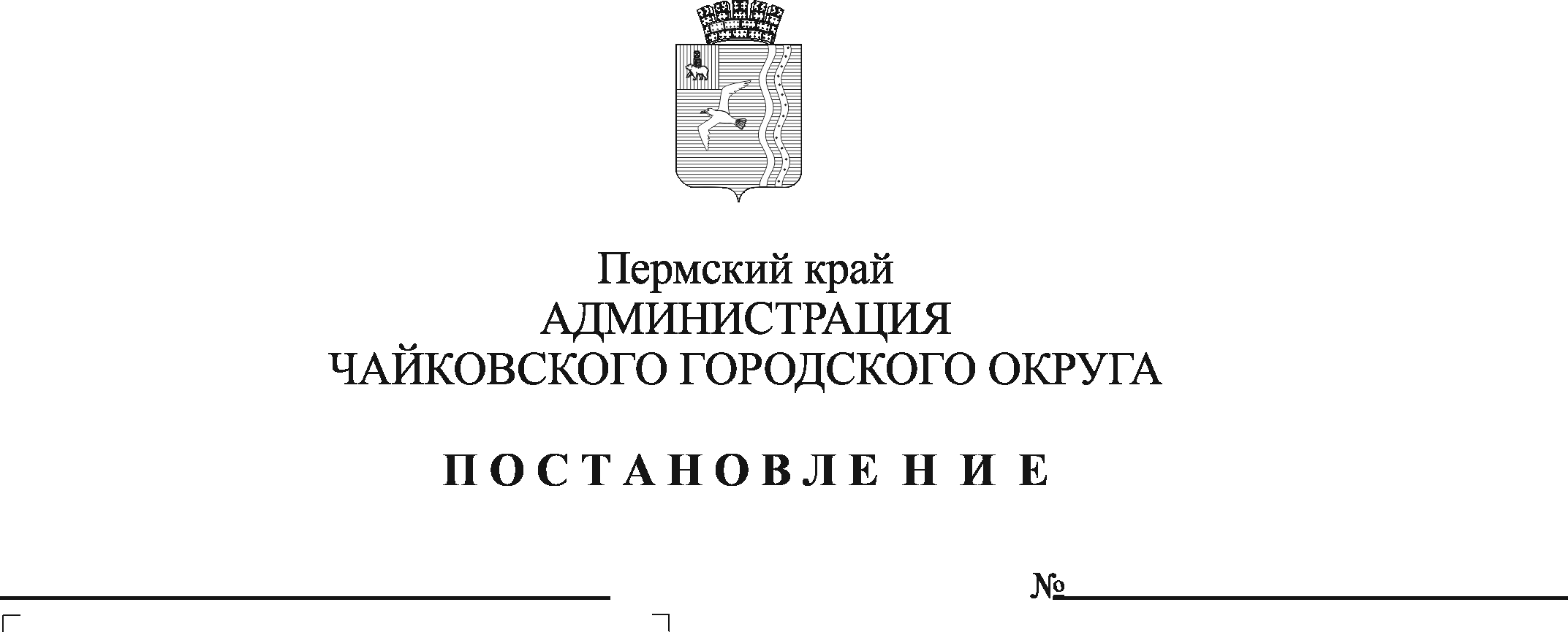 В соответствии со статьями 135, 144, 145 Трудового кодекса Российской
Федерации, статьей 16 Федерального закона от 6 октября 2003 г. № 131-ФЗ «Об общих принципах организации местного самоуправления в Российской
Федерации», Уставом Чайковского городского округа, решением Чайковской
городской Думы от 19 декабря 2018 г. № 96 «Об оплате труда работников
муниципальных учреждений Чайковского городского округа», решением Думы Чайковского городского округа от 20 октября 2021 г. № 544 «О внесении изменений в решение Думы Чайковского городского округа от 23.12.2020 № 438 «О бюджете Чайковского городского округа на 2021 год и на плановый период 2022 и 2023 годов», постановлением администрации Чайковского городского округа от 17 октября 2019 г. №1690 «О передачи отдельных функций и полномочий учредителя»ПОСТАНОВЛЯЮ:1. Внести изменения в Положение об отраслевой системе оплаты труда работников спортивных школ, подведомственных Управлению физической культуры и спорта администрации Чайковского городского округа, утвержденное постановлением администрации Чайковского городского округа от 1 апреля 2020 г. № 357, следующие изменения:1.1. пункт 4.3. изложить в следующей редакции: «4.3. Должностной оклад руководителя, заместителей руководителя
Учреждения устанавливается в зависимости от сложности труда, в том числе с
учетом масштаба управления и особенностей деятельности и значимости
учреждения, и определяется следующим образом:	1.2. в пункте 5.1. Таблицу 1 «Схема тарифных ставок, окладов (должностных окладов) по профессиональным квалификационным группам должностей работников физической культуры и спорта» изложить в следующей редакции: Таблица 1СХЕМАтарифных ставок, окладов (должностных окладов)по профессиональным квалификационным группам должностей работников физической культуры и спорта	1.3. в Разделе 6 «Условия и порядок оплаты труда вспомогательного персонала» таблицу 7 «Схема тарифных ставок, окладов (должностных окладов) работников по профессиональным квалификационным группам» изложить в следующей редакции:Таблица 7СХЕМАтарифных ставок, окладов (должностных окладов) работников                                                                                          по профессиональным квалификационным группам	1.4. в Разделе 6 «Условия и порядок оплаты труда вспомогательного персонала» таблицу 8 «Схема тарифных ставок, окладов (должностных окладов) работников спортивных школ подведомственных Управлению физической культуры и спорта администрации Чайковского городского округа, по должностям, не включенным в профессиональные квалификационные группы» изложить в следующей редакции:Таблица 8СХЕМАтарифных ставок, окладов (должностных окладов) работников спортивных школ подведомственных Управлению физической культуры и спорта администрации Чайковского городского округа, по должностям, не включенным в профессиональные квалификационные группы2. Опубликовать постановление в газете «Огни Камы» и разместить на официальном сайте администрации Чайковского городского округа.3. Постановление вступает в силу после его официального опубликования и распространяется на правоотношения, возникшие с 1 октября 2021 г.Глава городского округа -глава администрацииЧайковского городского округа 	                                        Ю.Г. ВостриковБазовый должностной оклад
(руб.)Коэффициент увеличения должностного окладаКоэффициент увеличения должностного окладаКоэффициент увеличения должностного окладаБазовый должностной оклад
(руб.)Количество
учащихся (чел.)Количество
объектов (отдельных
зданий или
помещений в
зданиях), находящихся в
ведении
учреждения (ед.)За работу на руководящих
должностях в учреждениях
сферы физической культуры, спорта и образования13 546   До 500- 0,1   От 501 до 1000 -0,2   Более 1001 -0,31- 0,052- 0,103- 0,154- 0,20от 1 года до 5 лет-до 0,10;
от 5 лет до 10 лет-до 0,15;  от 10 лет до 15 лет-до 0,20;  свыше 15 лет-0,30 .Квалификационные уровниНаименование должностей по квалификационным уровнямМинимальный размер тарифных ставок, окладов (должностных окладов) (рублей)1234Профессиональная квалификационная группа должностей работников физической   культуры и спорта первого уровняПрофессиональная квалификационная группа должностей работников физической   культуры и спорта первого уровняПрофессиональная квалификационная группа должностей работников физической   культуры и спорта первого уровня1 квалификационный уровеньДежурный по спортивному залу; техник по эксплуатации и ремонту спортивной техники8 232Профессиональная квалификационная группа должностей работников физической культуры и спорта второго уровняПрофессиональная квалификационная группа должностей работников физической культуры и спорта второго уровняПрофессиональная квалификационная группа должностей работников физической культуры и спорта второго уровня1 квалификационный уровеньИнструктор по спорту;                              спортсмен-инструктор8 8782 квалификационный уровеньАдминистратор тренировочного процесса; инструктор-методист;   тренер;                                  тренер-преподаватель по спорту.               физкультурно-спортивных организаций; тренер                                   9 5593 квалификационный уровеньСтаршие:                                                                                                                   инструктор-методист;   инструктор-методист физкультурно-спортивных организаций;                                 тренер-преподаватель по спорту10 467Квалификационные уровниКвалификационные уровниНаименование должностей по квалификационным уровнямМинимальный размер тарифных ставок, окладов   (должностных окладов) (рублей)1123 Профессиональная квалификационная группа                                                                           «Общеотраслевые должности служащих первого уровня» Профессиональная квалификационная группа                                                                           «Общеотраслевые должности служащих первого уровня» Профессиональная квалификационная группа                                                                           «Общеотраслевые должности служащих первого уровня» Профессиональная квалификационная группа                                                                           «Общеотраслевые должности служащих первого уровня»1 квалификационный уровень1 квалификационный уровеньДелопроизводитель; кассир 8 2322 квалификационный уровень2 квалификационный уровеньДолжности служащих первого квалификационного уровня, по которым может устанавливаться производное должностное наименование «старший»8 396Профессиональная квалификационная группа                                                                   «Общеотраслевые должности   служащих второго уровня»Профессиональная квалификационная группа                                                                   «Общеотраслевые должности   служащих второго уровня»Профессиональная квалификационная группа                                                                   «Общеотраслевые должности   служащих второго уровня»Профессиональная квалификационная группа                                                                   «Общеотраслевые должности   служащих второго уровня»1 квалификационный уровень1 квалификационный уровеньАдминистратор; инспектор по кадрам; 8 2532 квалификационный уровень2 квалификационный уровеньЗаведующий хозяйством должности служащих первого квалификационного уровня, по которым устанавливается II внутридолжностная категория; должности служащих первого квалификационного уровня, по которым устанавливается производное должностное наименование «старший»10 0033 квалификационный уровень3 квалификационный уровеньДолжности служащих первого квалификационного уровня, по которым устанавливается I внутридолжностная категория10 2224 квалификационный уровень4 квалификационный уровеньДолжности служащих первого квалификационного уровня, по которым может устанавливаться производное должностное наименование «ведущий»10 441Профессиональная квалификационная группа                                                                                «Общеотраслевые должности                                                                                                                               служащих третьего уровня»Профессиональная квалификационная группа                                                                                «Общеотраслевые должности                                                                                                                               служащих третьего уровня»Профессиональная квалификационная группа                                                                                «Общеотраслевые должности                                                                                                                               служащих третьего уровня»Профессиональная квалификационная группа                                                                                «Общеотраслевые должности                                                                                                                               служащих третьего уровня»1 квалификационный уровень1 квалификационный уровеньДокументоведДокументовед9 8992 квалификационный уровень2 квалификационный уровеньДолжности служащих первого квалификационного уровня, по которым может устанавливаться II внутридолжностная категорияДолжности служащих первого квалификационного уровня, по которым может устанавливаться II внутридолжностная категория10 1183 квалификационный уровень3 квалификационный уровеньДолжности служащих первого квалификационного уровня, по которым может устанавливаться I внутридолжностная категорияДолжности служащих первого квалификационного уровня, по которым может устанавливаться I внутридолжностная категория10 3164 квалификационный уровень4 квалификационный уровеньДолжности служащих первого квалификационного уровня, по которым может устанавливаться производное должностное наименование «ведущий»Должности служащих первого квалификационного уровня, по которым может устанавливаться производное должностное наименование «ведущий»10 696Наименование должностейМинимальный размер тарифных ставок, окладов (должностных окладов)                     (рублей)12Специалист по закупкам;Специалист по охране труда7 815